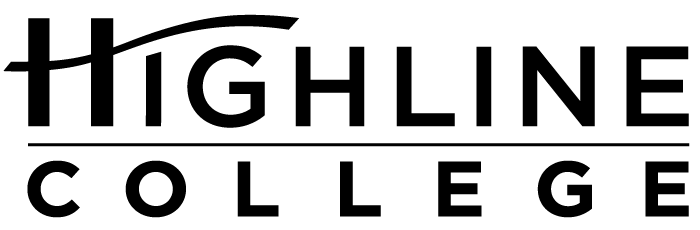 MEDIA RELEASEFOR RELEASE:	ImmediatelyDATE:	October 18, 2016CONTACT:	Chantal Carrancho: (206) 592-4026, ccarrancho@highline.edu		Kari Coglon Cantey: (206) 291-8622, kcantey@highline.eduFree Job Fair at Highline CollegeNearly 50 employers expected at October 26 eventDES MOINES, Wash. — Close to 50 local employers with full-time, part-time and temporary job opening will be represented at Highline College’s Fall Job Fair. The event is free and open to the public; no advance registration is necessary.Date: 	Wednesday, October 26, 2016Time: 	11 a.m.–2 p.m.Location:	Highline College’s main campus, Building 8Information:	For details, visit studentemployment.highline.edu.Highline College’s main campus is located midway between Seattle and Tacoma at South 240th Street and Pacific Highway South (Highway 99); address: 2400 S. 240th St., Des Moines, Wash.Employers from a wide variety of industries will be represented. Attendees should be prepared to speak with recruiters, dress professionally and bring extra copies of their resume.Free career workshops are also available to prepare for the fair. Learn more at studentemployment.highline.edu/workshops.Participating Employers:Advanced Health CareAegis LivingApartment Advantage StaffingAquatic Management GroupAssociated Recreation CouncilBahama BreezeCamp Fire Central Puget SoundCity of Des Moines Parks and RecreationComcastConfluence HealthCreative Living ServicesDigestive Health SpecialistsExpress Employment Professionals (Kent)Federal Way Public SchoolsFedEx GroundHighline College Human ResourcesHighline Public SchoolsIden’s Dealer ServicesKeiro NorthwestKorean Women’s AssociationLife Care Centers of AmericaMacy’sNorthwest Hospital & Medical CenterO’Brien Auto GroupPhoenix Protective CorporationPort Jobs – Airport Jobs Primerica Manivanh & AssociatesPuget Sound Educational Services District (PSESD)Renton School DistrictResCare Homecare Robbins and CompanySeattle GoodwillSilver Cloud Inns & HotelsSound TransitState of Washington, Department of Corrections – Monroe Correctional ComplexTacoma Community CollegeThe Hertz CorporationUniversity of Washington Medical CentersUS Bank In-Store Greater SeattleU.S. Marine CorpsUwajimayaVillage Green Retirement CampusWashington State Convention CenterWashington State PatrolWesley Homes Wyndham Vacation OwnershipYoung Minds Development Academy# # #Celebrating its 55th anniversary, Highline College was founded in 1961 as the first community college in King County. With nearly 17,000 annual students and 350,000 alumni, it is one of the state’s largest institutions of higher education. The college offers a wide range of academic transfer, professional-technical education and bachelor’s degree programs. Alumni include former Seattle Mayor Norm Rice, entrepreneur Junki Yoshida and former Washington state poet laureate Sam Green.